Charter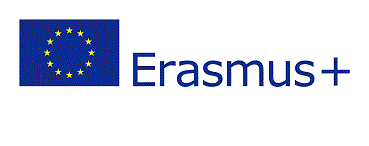 1.  Everyone shall have the right to exercise their free will. 2.  No one's actions shall infringe upon other people's basic human rights. 3.  Everyone shall have the right to make their own choices regarding their personal life without having to tolerate outdated norms and restrictions.  4.  No one shall disrespect or condemn another person's personal decisions. 5.  All people shall be seen and treated as equals regardless of their sex, race, nationality, ethnicity, religion, social stature, etc.  6.  The interaction and collaboration between people of different origins shall not be hindered. 7.  Everyone shall be held accountable for their reprehensible conduct. 8.  Everyone shall have the right to voice their opinions. Everyone shall be given the opportunity to make an auspicious change in society. Lora Yordanova 11b